インフルエンザ出席停止解除届　②この用紙は、通常使用していただく連絡帳最終ページに記載されている出席停止解除届に完治後医師の方の捺印が難しい方のための用紙です。医師の方の捺印をもって、完治を確認し感染拡大の可能性がないことを許可する通常の出席停止解除届の代わりとなるものです。以下の２点を守れる方のみご使用ください。通院した際に医師記入欄に記載していただく、あるいは、通院を証明できる領収証・処方箋など日付がわかるものを添付する保護者記入欄に体温等を正確に毎日記載する集団生活での感染拡大を防ぐため、必ずお守りください。尚、記入の不備や既定の期間を休んでいないなど、登園が難しいと判断した場合は、登園を拒否する場合があります。その場合、通常の出席停止解除届をご使用ください。※本用紙を見せ記入欄にご署名いただけない場合は、領収証のコピーの添付などでも可能ですが、極力医師の方のサインとハンコをいただくようにお願いします。発症日は必ず確認してください。下図は毎日必ず朝と夕方2回の体温を記載してください。（解熱とは朝夕どちらも37.5℃以下になった日のことです）まとめての記載や逆算して記載はしないでください。感染拡大を防ぎ周りのお子様の健康を守るためのものですので、よろしくお願い致します。【記入例】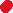 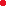 この記入例の場合、解熱日は３日目の４／７となるため、そこから3日間は登園できないので、登園可能日は、４／１１からとなります。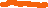 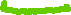 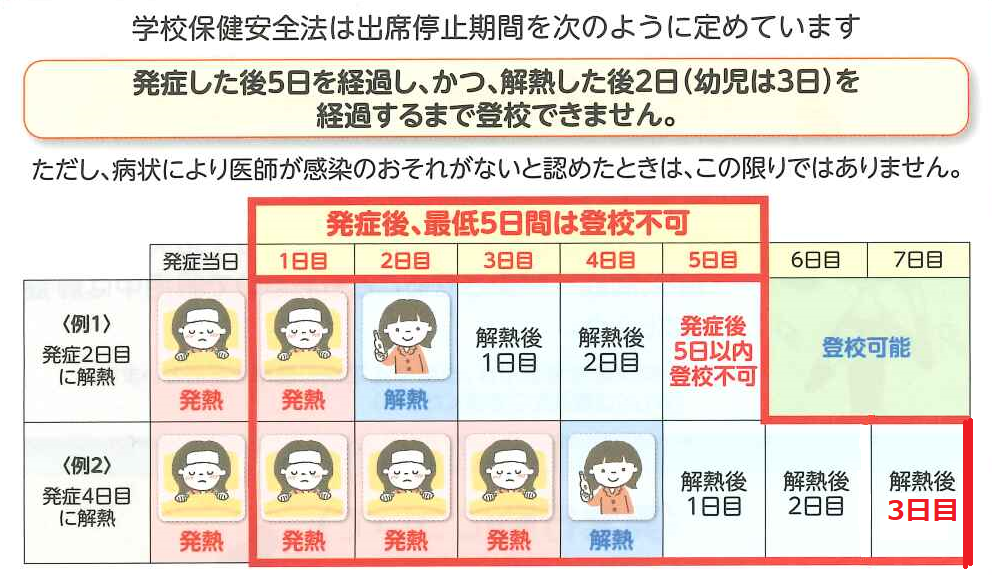 医師記入欄通院日は　　　　年　　　月　　日　です　　　発症日は　　　　年　　　月　　日　です　　　　　医師氏名　　　　　　　　　　　　　　　㊞保護者記入欄発症日　　月　　日（最速登園日は　　月　　日です（発症の次の日から+６日をして記入してください））解熱日　　月　　日（登園可能日は　　月　　日です（解熱の次の日から+４日を記入してください））園記入欄保護者記入欄発症日　　月　　日（最速登園日は　　月　　日です（発症の次の日から+６日をして記入してください））解熱日　　月　　日（登園可能日は　　月　　日です（解熱の次の日から+４日を記入してください））保護者記入欄発症日　　月　　日（最速登園日は　　月　　日です（発症の次の日から+６日をして記入してください））解熱日　　月　　日（登園可能日は　　月　　日です（解熱の次の日から+４日を記入してください））薬服用状況発症当日（　/　）発症当日（　/　）1日目（　/　）1日目（　/　）２日目（　/　）２日目（　/　）３日目（　/　）３日目（　/　）４日目（　/　）４日目（　/　）５日目（　/　）５日目（　/　）６日目（　/　）６日目（　/　）７日目（　/　）７日目（　/　）８日目（　/　）８日目（　/　）薬服用状況朝夕朝夕朝夕朝夕朝夕朝夕朝夕朝夕朝夕薬服用状況□□□□□□□□□□□□□□□□□□40℃40℃39℃39℃38℃38℃37℃37℃36℃36℃最低ここまでは学校保健安全法上、登園することが出来ません→最低ここまでは学校保健安全法上、登園することが出来ません→最低ここまでは学校保健安全法上、登園することが出来ません→最低ここまでは学校保健安全法上、登園することが出来ません→最低ここまでは学校保健安全法上、登園することが出来ません→最低ここまでは学校保健安全法上、登園することが出来ません→最低ここまでは学校保健安全法上、登園することが出来ません→最低ここまでは学校保健安全法上、登園することが出来ません→最低ここまでは学校保健安全法上、登園することが出来ません→最低ここまでは学校保健安全法上、登園することが出来ません→最低ここまでは学校保健安全法上、登園することが出来ません→最低ここまでは学校保健安全法上、登園することが出来ません→最低ここまでは学校保健安全法上、登園することが出来ません→解熱の次の日から3日間は安静期間4日目から登園可能です解熱の次の日から3日間は安静期間4日目から登園可能です解熱の次の日から3日間は安静期間4日目から登園可能です解熱の次の日から3日間は安静期間4日目から登園可能です解熱の次の日から3日間は安静期間4日目から登園可能です解熱の次の日から3日間は安静期間4日目から登園可能です上記、記載に誤りがないことを証明します　　　　　　保護者氏名　　　　　　　　　　　　　㊞薬服用状況発症当日（　/　）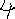 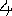 発症当日（　/　）1日目（　/　）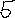 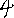 1日目（　/　）２日目（　/　）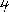 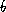 ２日目（　/　）３日目（　/　）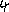 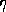 ３日目（　/　）４日目（　/　）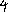 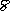 ４日目（　/　）５日目（　/　）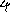 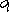 ５日目（　/　）６日目（　/　）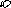 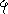 ６日目（　/　）７日目（　/　）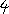 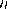 ７日目（　/　）８日目（　/　）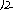 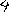 ８日目（　/　）薬服用状況朝夕朝夕朝夕朝夕朝夕朝夕朝夕朝夕朝夕薬服用状況□□□□□□□□□□□□□□□□□□40℃40℃39℃39℃38℃38℃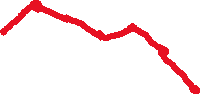 37℃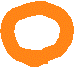 37℃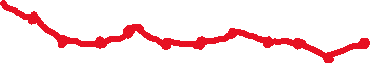 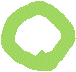 36℃36℃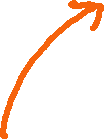 最低ここまでは学校保健安全法上、登園することが出来ません→最低ここまでは学校保健安全法上、登園することが出来ません→最低ここまでは学校保健安全法上、登園することが出来ません→最低ここまでは学校保健安全法上、登園することが出来ません→最低ここまでは学校保健安全法上、登園することが出来ません→最低ここまでは学校保健安全法上、登園することが出来ません→最低ここまでは学校保健安全法上、登園することが出来ません→最低ここまでは学校保健安全法上、登園することが出来ません→最低ここまでは学校保健安全法上、登園することが出来ません→最低ここまでは学校保健安全法上、登園することが出来ません→最低ここまでは学校保健安全法上、登園することが出来ません→最低ここまでは学校保健安全法上、登園することが出来ません→最低ここまでは学校保健安全法上、登園することが出来ません→解熱の次の日から3日間は安静期間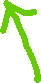 4日目から登園可能です解熱の次の日から3日間は安静期間4日目から登園可能です解熱の次の日から3日間は安静期間4日目から登園可能です解熱の次の日から3日間は安静期間4日目から登園可能です解熱の次の日から3日間は安静期間4日目から登園可能です解熱の次の日から3日間は安静期間4日目から登園可能です